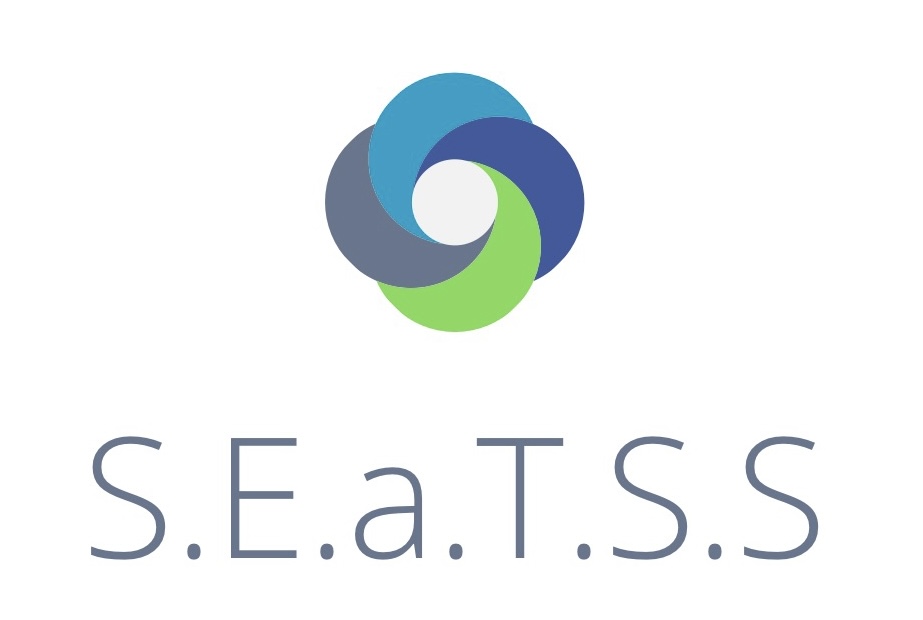 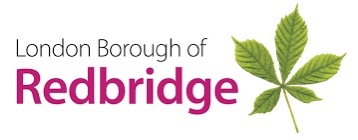 Students name:School yearActual ageThe pupil canCommentsDatelink up to four key words, signs or symbols to communicate about their own experiences or telling a familiar storydemonstrate knowledge that words, symbols and pictures convey meaning re-read an increasing repertoire of familiar words/ symbols including their name and familiar family/ school wordsrecognise at least half the letters of the alphabet by shape, name and soundassociate sounds with patterns in rhymes, with syllables, and with words or symbolsapply phonics skills to decode longer wordsrecognise some tricky wordsread and understand simple sentencesuse cues from the pictures to make meaningful attempts at unknown wordsread phonically regular words of more than one syllableread many irregular high frequency wordsuse phonic knowledge to understand unfamiliar vocabularyuse semantic knowledge to understand unfamiliar vocabularyuse syntactic knowledge to understand unfamiliar vocabularysay sounds for 40+ graphemes, including one grapheme for each of the 40+ phonemesread accurately by blending the sounds in words with up to five known graphemes read some common exception wordsread aloud books that are consistent with their phonic knowledge, without guessing words from pictures or the context of the sentence. talk about events in the story and link them to their own experiences retell some of the story. 